技术要求及数量表注：（1）报价申请人所报货物的规格参数及品牌必须与上述要求相符序号物资名称 参考规格、技术参数及要求 品牌要求单位数量使用部门/中心线路备注1行程开关LXJM1-8108DELIXI(德力西)电器个5 供电一中心1A2指示灯AD11-22/21-9GZ中国西门子个10 供电一中心1A3 指示灯  PL1-D/Y21 西门子个20 供电一中心1A4指示灯PL1-D/R21西门子个20 供电一中心1A5指示灯AD16-22D 黄上海二工、人民电器、正泰电器个24 自动化一中心1A6指示灯AD16-22D 绿上海二工、人民电器、正泰电器个24 自动化一中心1A7指示灯AD16-22D 红上海二工、人民电器、正泰电器个24 自动化一中心1A8交流接触器LC1D65M7C 63A，线圈AC220V,配套现场设备开孔尺寸                                施耐德个5 客运一部机电中心1A9交流接触器LC1D50M7C，线圈AC220V ,配套现场设备开孔尺寸                           施耐德个5 客运一部机电中心1A10交流接触器LC1D95 M7C，线圈AC220V 配套现场设备开孔尺寸                               施耐德个5 客运一部机电中心1A11声光控制器220v/50hz 40W 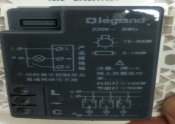 无品牌要求只20 客运一部机电中心1A12时间继电器JS14-A，220V，1分钟无品牌要求只5 客运一部机电中心1A13中间继电器MY2N-J220/240VAC 自带配套底座无品牌要求个10 客运一部机电中心1A14空气开关IC65N C6A 2P施耐德、ABB、西门子只16 客运一部机电中心1A15热继电器LDE16KN  9A-13A（KIR型）施耐德、ABB、西门子只10 客运一部机电中心1A16热继电器LR-D10C施耐德、ABB、西门子只10 客运一部机电中心1A17LED电源适配器台湾明纬HLG-185H-12,输入100-240V  输出：12VDC  6A ，本体自带冷却风扇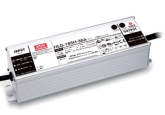 施耐德、西门子、明伟个200 客运一部机电中心1A18时控开关KG316T无品牌要求个50 客运一部机电中心1A19控制变压器BK-50频率50/60HZ输入220V输出24V无品牌要求台2 客运一部机电中心1A20控制变压器BK-100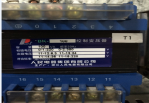 无品牌要求台5 客运一部机电中心1A21快速熔断器370RSM02Z135TN 200A无品牌要求个10 客运一部机电中心1A22断路器NSC100SMA100A,3极施耐德、ABB、西门子个3 客运一部机电中心1A23断路器NSE100N 80/100调节范围,3极，电流整定80A-100A施耐德、ABB、西门子个3 客运一部机电中心1A24热继电器3UA62-3B 10-80A 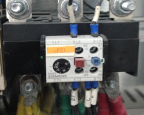 施耐德、ABB、西门子个3 客运一部机电中心1A25端子排12A 3位,国产均可无品牌要求条20 客运一部机电中心1A26端子排TB-1510(15A.10位）无品牌要求条5 客运一部机电中心1A27端子排TC-2004 200A 4P                             无品牌要求个4 客运一部机电中心1A28断路器西门子5SY63508CC西门子个1 检修一中心1A29断路器西门子5SY63167CC西门子个1 检修一中心1A30断路器西门子5SY63207CC西门子个1 检修一中心1A31断路器西门子5SY63108CC西门子个1 检修一中心1A32断路器西门子5SY52047CC西门子个1 检修一中心1A33三相电压检测继电器西门子3UG4615-1CR20西门子个4 检修一中心1A34断路器CVS160B,样品（空压站控制间配电柜总空开
实物查看下）施耐德个1 设备中心1A35断路器GV2-ME07C/1.6-2.5A施耐德、西门子、ABB个2 设备中心1A36断路器GV2-ME14C/6-10A施耐德、西门子、ABB个2 设备中心1A37断路器GV2-ME16C/9-14A施耐德、西门子、ABB个2 设备中心1A38断路器GV2-ME21C/17-23A施耐德、西门子、ABB个2 设备中心1A39断路器GV2-ＰＭ05Ｃ／0.63-1Ａ施耐德、西门子、ABB个2 设备中心1A40断路器GV2-ＰＭ14Ｃ／6-10Ａ施耐德、西门子、ABB个2 设备中心1A41断路器GV2-ＰＭ16Ｃ／9-14Ａ施耐德、西门子、ABB个2 设备中心1A42断路器iC65N C 10A，1P施耐德、西门子、ABB个2 设备中心1A43断路器iC65N C 2A，2P施耐德、西门子、ABB个2 设备中心1A44断路器iC65N C 4A，1P施耐德、西门子、ABB个2 设备中心1A45断路器iC65N D 10A，3P施耐德、西门子、ABB个2 设备中心1A46断路器ic65N D 40A，3P施耐德、西门子、ABB个2 设备中心1A47断路器4p 40A
 400v-300mA,固架坑内电源空开旁，
配合使用 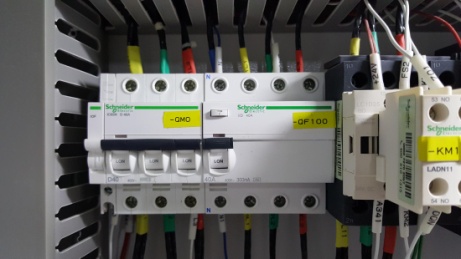 施耐德、西门子、ABB个2 设备中心1A48断路器NSC250S 3P3T，3p 250A施耐德、西门子、ABB个2 设备中心1A49断路器NSX 250N IEC/EN 60947-2，3P,这个是固架主控台背面总空开
 实物查看下施耐德、西门子、ABB个2 设备中心1A50断路器OSMC32N-C16A/2p施耐德、西门子、ABB个2 设备中心1A51断路器smart NSC 160S（160A）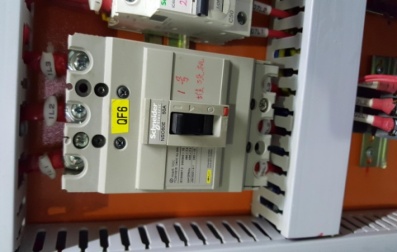 施耐德、西门子、ABB个1 设备中心1A52断路器smart NSC 60E（50A），3P施耐德、西门子、ABB个1 设备中心1A53二位旋钮开关ZB2-BE101C施耐德、西门子、ABB个2 设备中心1A54光电对射开关E3Z-T61-L 2M BY OMS+E3Z-T61-D 2M BYOMS欧姆龙组2 设备中心1A55红色按钮ZBEE-101C施耐德、西门子、ABB个2 设备中心1A56红色指示灯XB2-BVB4LC施耐德、西门子、ABB个2 设备中心1A57急停ZB2-102C施耐德、西门子、ABB个2 设备中心1A58急停开关ZB2-BE101C+ZB2-BE102C施耐德、西门子、ABB个2 设备中心1A59继电器CAD32 BD施耐德、西门子、ABB个2 设备中心1A60继电器CAD50 BD施耐德、西门子、ABB个2 设备中心1A61继电器辅助触点LADN40 C施耐德、西门子、ABB个2 设备中心1A62继电器及底座LY4N-J+PTF14A-E，DC24V欧姆龙个2 设备中心1A63继电器及底座MY2N-J+PYF08A-E，DC24V欧姆龙个2 设备中心1A64继电器及底座MY4N-J+PYF14A-E，DC24V欧姆龙个2 设备中心1A65接触器LC1D09，UeAC380V 线圈AC220v施耐德、西门子、ABB个2 设备中心1A66接触器LC1D09 BD，UeAC380V 线圈DC24v施耐德、西门子、ABB个2 设备中心1A67接触器LC1D12，UeAC220V 3P施耐德、西门子、ABB个2 设备中心1A68接触器LC1D18 BD，UeAC220V施耐德、西门子、ABB个2 设备中心1A69接触器LC1D25 BD，UeAC220V施耐德、西门子、ABB个2 设备中心1A70接触器LC1D50施耐德、西门子、ABB个2 设备中心1A71接触器辅助触点LADN02施耐德、西门子、ABB个2 设备中心1A72接触器辅助触点LADN11施耐德、西门子、ABB个2 设备中心1A73接触器辅助触点LADN11 C施耐德、西门子、ABB个2 设备中心1A74接触器辅助触点LADN22 C施耐德、西门子、ABB个2 设备中心1A75接近开关EZB-M18KS05WZ-C1 2M OMS欧姆龙个5 设备中心1A76接近开关E2E-X2E1 2MBYOMS欧姆龙个5 设备中心1A77蓝色指示灯XB2-BVM6LC施耐德、西门子、ABB个2 设备中心1A78两位钥匙开关ZB2-BE101C施耐德、西门子、ABB个2 设备中心1A79两位钥匙开关ZB2-BE101C+ZB2-BE101C+ZB2-BE102C施耐德、西门子、ABB个2 设备中心1A80绿色按钮ZBEE-101C施耐德、西门子、ABB个2 设备中心1A81绿色带灯按钮ZB2-BWB..C+ZB2-BE101C施耐德、西门子、ABB个2 设备中心1A82热继电器LRD06C施耐德、西门子、ABB个2 设备中心1A83三角插座AC30HHUARI个2 设备中心1A84三位旋钮开关ZB2-BE102C+ZB2-BE102C施耐德、西门子、ABB个2 设备中心1A85三位钥匙开关ZB2-BE101C+ZB2-BE101C施耐德、西门子、ABB个2 设备中心1A86旋转按钮ZB2-BE101C施耐德、西门子、ABB个8 设备中心1A87压缩空气拔插开关YHS-08F/M品牌无要求个10 设备中心1A88钥匙开关MCB-10施耐德、西门子、ABB个2 设备中心1A89钥匙开关ZB2-BE101C+ZB2-BE102C施耐德、西门子、ABB个2 设备中心1A90钥匙两位开关ZB2-BE101C施耐德、西门子、ABB个2 设备中心1A91指示灯（红）XB2-BVM4LC施耐德、西门子、ABB个2 设备中心1A92指示灯（黄）XB2-BVMD5LC施耐德、西门子、ABB个2 设备中心1A93指示灯（绿）XB2-BVMD3LC施耐德、西门子、ABB个2 设备中心1A94带漏电保护空气开关iC65N-K 2P C16A无品牌要求个2 AFC中心1A95带漏电保护空气开关1C65N C 63A 3P无品牌要求个2 AFC中心1A96带漏电保护空气开关1C65N C 25A 3P无品牌要求个2 AFC中心1A97带漏电保护空气开关1C65N C 32A 3P无品牌要求个2 AFC中心1A98带漏电保护空气开关1C65N C 16A 2P无品牌要求个2 AFC中心1A99带漏电保护空气开关1C65N C 32A 2P无品牌要求个2 AFC中心1A100带漏电保护空气开关1C65N C 10A 2P无品牌要求个2 AFC中心1A101带漏电保护空气开关1C65N C 20A 2P无品牌要求个2 AFC中心1A102继电器QUAZ-SH-124L无品牌要求个100 AFC中心1A103直插光电继电器AC37   DIP8无品牌要求个100 AFC中心1A104熔断器SAKS 4/35 16A无品牌要求个9 供电一中心1A105熔断器UKJ-4RD 6A无品牌要求个9 供电一中心1A106熔断器UKJ-4RD 3A无品牌要求个9 供电一中心1A107开关电源瑞联RSP21-35-24(参考）无品牌要求只5 客运一部机电中心1A108自动转换开关施耐得 WTS-A-63-4A，63A 额定电压220V施耐得个5 AFC中心1A109自动转换开关施耐得 WTS-A-100-4A，100A 额定电压220V施耐得个2 AFC中心1A110自动转换开关施耐得 WTS-A-125-4A，125A 额定电压220V施耐得个1 AFC中心1A111空气开关施耐得 IC65N-16A 2P，16A 额定电压220V施耐得个12 AFC中心1A112断路器施耐得 NSX100F 3P3D 100A， 额定电压220V施耐得个2 AFC中心1A113按钮指示灯（红）触点MCB-10(MLBL-05R)ABB个3 供电一中心1A114按钮指示灯（绿）触点MCB-10(MLBL-05G)ABB个3 供电一中心1A115水泵液位控制器上海宏浪仪表HLSZB-64-05（参考）无品牌要求个3 客运一部机电中心1A116电极棒SS316材质带保护模（参考）无品牌要求个2 客运一部机电中心1A117断路器ABB S452 M UC Z6  6A DC/Z，250VDC 230/400VAC 6A施耐德、西门子、ABB只5 自动化一中心1B118断路器ABB S452  M UC Z4 4A DC/Z，250VDC 230/400VAC 4A施耐德、西门子、ABB只5 自动化一中心1B119 断路器  ABB S452  M UC Z2 2A DC/Z，250VDC 230/400VAC 2A 施耐德、西门子、ABB只5 自动化一中心1B120断路器辅助触点ABB HK450 11-L，440VAC 6A施耐德、西门子、ABB只5 自动化一中心1B121断路器ABB S452  M UC C13 13A-DC-C，250VDC 230/400VAC 13A施耐德、西门子、ABB只5 自动化一中心1B122继电器PHOENIX CONTACT NO.2942153
1W 24VDCPHOENIX、凤凰、魏德米勒只5 自动化一中心1B123继电器模块PHOENIX #2961105
RSC 1U 6A 24VDCPHOENIX、凤凰、魏德米勒只5 自动化一中心1B124安全继电器 PHOENIX #2953747
PSR-SCP 24V 5s/2ö，INPUT:24VAC/DC(-20%～+10%)PHOENIX、凤凰、魏德米勒只5 自动化一中心1B125继电器插座Finder varitec 10A 400VAC 90.73.2.20  Schneider RUZC3M 11针，10A 250V 2.5KV施耐德、西门子、ABB只5 自动化一中心1B126时间继电器 RUW 101MW  24-240 VAC/DC欧姆龙、Allen-Bradley、Telemecanique只5 自动化一中心1B127继电器 CAT 700-HA33Z24-3-4，3U 24VDC,10maxA,30maxV欧姆龙、Allen-Bradley、ICP CON只5 自动化一中心1B128二极管模块Schneider RUW240BD，6-230VDC施耐德、西门子、ABB只5 自动化一中心1B129隔离中继器ICP CON i-7531，Support CAN 2.0A/2.0B,Photo-isolation 2500Vrms欧姆龙、Allen-Bradley、ICP CON只4 自动化一中心1B130断路器5SJ6463-7CC，～400V，4P施耐德、西门子、ABB只3 自动化一中心1B131断路器5SJ6432-7CC，～400V，4P施耐德、西门子、ABB只3 自动化一中心1B132断路器5SJ5263-7CC，～400V,2P，Icu10KA施耐德、西门子、ABB只5 自动化一中心1B133断路器5SJ6263-7CC，～400V,2P，Icu10KA施耐德、西门子、ABB只3 自动化一中心1B134断路器5SJ5232-7CC20，32A 440V,2P，Icu10KA施耐德、西门子、ABB只5 自动化一中心1B135断路器5SJ5202-7CC20，2A 440V,2P，Icu10KA施耐德、西门子、ABB只5 自动化一中心1B136断路器202b，AC415V 25KA  2P施耐德、西门子、ABS只3 自动化一中心1B137断路器5SJ5202-7CC（LF-DV11-32A1），输入：0~80V，输出0~5V，精度0.2，供电12~24V施耐德、西门子、ABB只3 自动化一中心1B138断路器5SJ5220-7CC，20A,440V,2P,Icu10KA施耐德、西门子、ABB只5 自动化一中心1B139电压指示灯SZD-3V ，工作电压：DC48-370V,AC65-265V大连科海、北京群菱、德力西只4 自动化一中心1B140电流指示灯SZD-3A，工作电压：DC48-370V,AC65-265V大连科海、北京群菱、德力西只4 自动化一中心1B141单联双控开关FB31/1 10A  250V TCL、施耐德、西门子个50 客运一部机电中心1B142控制变压器BK-2000VA，输入AC220V,输出AC24V无品牌要求个2 客运一部机电中心1B143控制变压器 BK-100VA 输入AC220V,输出DC24V无品牌要求个5 客运一部机电中心1B144 绿色按钮  ZB2BWB31C+ZB2BW33C 施耐德、西门子、欧姆龙个3 设备中心2A145空气开关IC65N  C2P16A，16A 额定电压220V施耐德个2 票务部AFC中心2A146可编程控制器PLC 6SE7 214-2AD23-0XB8  CPU224XP CN DC/DC/DC（见附图）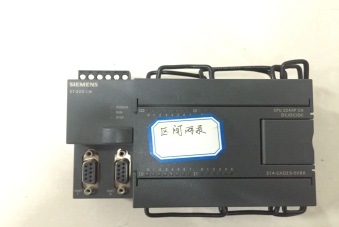 西门子、施耐德、ABB个6 客运二部机电中心2A147可编程控制器PLC 6SE7 216-2AD23-0XB8  CPU226XP CN DC/DC/DC（见附图）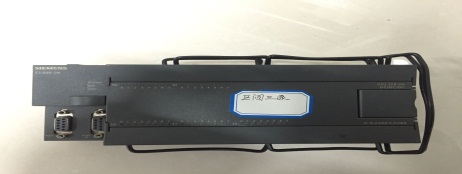 西门子、施耐德、ABB个2 客运二部机电中心2A148模拟量扩展模块6ES7 EM231-OHC22-OXA8，含进线配件（见附图）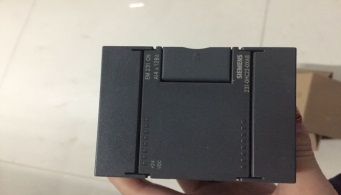 西门子、施耐德、ABB个6 客运二部机电中心2A149触摸屏西门子Smart 700
6AV6648-0BC11-3AX0配通讯线2.5米（见附图）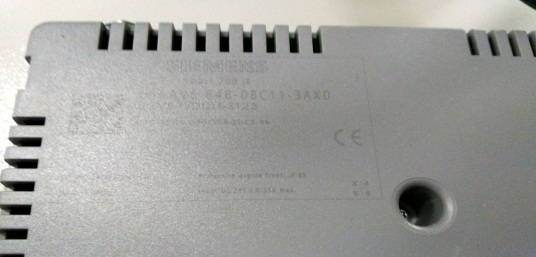 西门子、施耐德、ABB个5 客运二部机电中心2A150断路器5SY43068CC西门子、施耐德、ABB个6 客运二部机电中心2A151断路器5SY43108CC西门子、施耐德、ABB个6 客运二部机电中心2A152断路器5SY43168CC西门子、施耐德、ABB个10 客运二部机电中心2A153隔离开关5TE8 3P 32A西门子、施耐德、ABB个6 客运二部机电中心2A154热继电器3UA55 40-1F 1.6~2.5A 西门子、施耐德、ABB个6 客运二部机电中心2A155热继电器3UA55 40-1F 3.2~5A 西门子、施耐德、ABB个6 客运二部机电中心2A156热继电器3UA55 401G 4-6.3A西门子、施耐德、ABB个6 客运二部机电中心2A157热继电器3UA55 40-1H 5~8A 西门子、施耐德、ABB个6 客运二部机电中心2A158热继电器TA75DU52  36~52A  配底座DB80ABB、西门子、施耐德个3 客运二部机电中心2A159热继电器TA75DU63  45~63A  配底座DB80ABB、西门子、施耐德个3 客运二部机电中心2A160隔离开关VCCF0C施耐德、西门子、ABB个2 客运二部机电中心2A161隔离开关GV2PM16C施耐德、西门子、ABB个2 客运二部机电中心2A162隔离开关GV2PM07C施耐德、西门子、ABB个2 客运二部机电中心2A163隔离开关A9S68463  施耐德、西门子、ABB个2 客运二部机电中心2A164断路器GV2ME16C施耐德、西门子、ABB个2 客运二部机电中心2A165断路器GV2ME22C施耐德、西门子、ABB个2 客运二部机电中心2A166断路器GV2ME32C施耐德、西门子、ABB个2 客运二部机电中心2A167变频器ATV61FHU75N4Z施耐德、西门子、ABB个1 客运二部机电中心2A168接触器LC1D18M7C施耐德、西门子、ABB个2 客运二部机电中心2A169接触器LC1D25M7C施耐德、西门子、ABB个2 客运二部机电中心2A170接触器LC1D32M7C施耐德、西门子、ABB个2 客运二部机电中心2A171通讯扩展模块CP1W-CIF11欧姆龙、施耐德、西门子个2 客运二部机电中心2A172交流接触器3TF46440XN2   配辅助3TY7561-1KA00 4块 AC220V（与现场一致）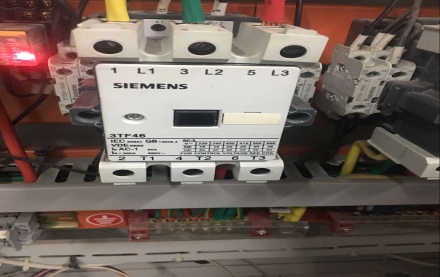 西门子、施耐德、ABB个4 客运二部机电中心2A173交流接触器3TF49440XN2   配辅助3TY7561-1KA00 4块 AC220V（与现场一致）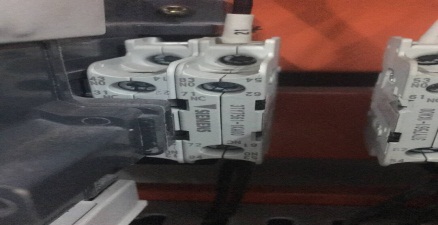 西门子、施耐德、ABB个2 客运二部机电中心2A174交流接触器3TF51440XN2   配辅助3TY7561-1KA00 4块 AC220V（与现场一致）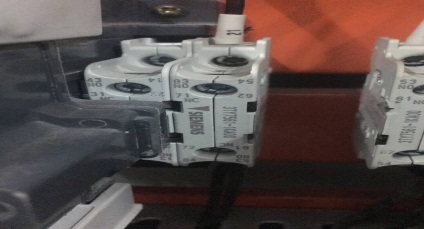 西门子、施耐德、ABB个2 客运二部机电中心2A175塑壳断路器3VL160N MA 160/3P F RCD漏电保护模块0-3A 漏电跳闸，辅助触头HS+分励线圈MX AC220V+报警触头AS   西门子、施耐德、ABB个1 客运二部机电中心2A176塑壳断路器3VL160N MA 32/3P F RCD漏电保护模块0-3A 漏电跳闸，辅助触头HS+分励线圈MX AC220V+报警触头AS   西门子、施耐德、ABB个1 客运二部机电中心2A177塑壳断路器3VL160N MA 40/3P F RCD漏电保护模块0-3A 漏电跳闸，辅助触头HS+分励线圈MX AC220V+报警触头AS   西门子、施耐德、ABB个1 客运二部机电中心2A178塑壳断路器3VL160N MA 50/3P F RCD漏电保护模块0-3A 漏电跳闸，辅助触头HS+分励线圈MX AC220V+报警触头AS   西门子、施耐德、ABB个1 客运二部机电中心2A179塑壳断路器3VL160N MA 63/3P F  RCD漏电保护模块0-3A 漏电跳闸，辅助触头HS+分励线圈MX AC220V+报警触头AS 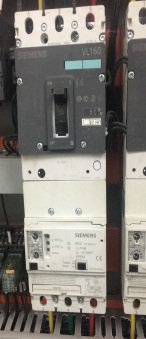 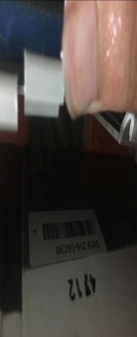 西门子、施耐德、ABB个1 客运二部机电中心2A180塑壳断路器3VL160N MA 80/3P F  RCD漏电保护模块0-3A 漏电跳闸，辅助触头HS+分励线圈MX AC220V+报警触头AS   西门子、施耐德、ABB个1 客运二部机电中心2A181塑壳断路器3VL250N MA 200/3P F  RCD漏电保护模块0-3A 漏电跳闸，辅助触头HS+分励线圈MX AC220V+报警触头AS   西门子、施耐德、ABB个1 客运二部机电中心2A182塑壳断路器3VL160N50 TM F/3P西门子、施耐德、ABB个1 客运二部机电中心2A183塑壳断路器3VL160N80 TM F/3P西门子、施耐德、ABB个1 客运二部机电中心2A184塑壳断路器3VL160N100 TM F/3P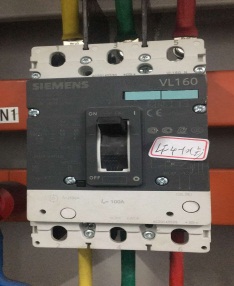 西门子、施耐德、ABB个1 客运二部机电中心2A185塑壳断路器3VL160N160 TM F/3P西门子、施耐德、ABB个1 客运二部机电中心2A186塑壳断路器3VL250N200 TM F/3P西门子、施耐德、ABB个1 客运二部机电中心2A187塑壳断路器3VL250N250 TM F/3P西门子、施耐德、ABB个1 客运二部机电中心2A188软启动器PSS50/85-500L AC220V/400VABB、西门子、施耐德个1 客运二部机电中心2A189软启动器PSS60/105-500L AC220V/400VABB、西门子、施耐德个1 客运二部机电中心2A190马达保护器UMC100-FBPABB、西门子、施耐德个5 客运二部机电中心2A191马达保护器控制面板1SAJ590000R0103
UMC100-PAN A0ABB、西门子、施耐德个5 客运二部机电中心2A192控制面板延长电缆 ACS100-CAB.300 3米ABB、西门子、施耐德个5 客运二部机电中心2A193自耦变压器QZB-D-135KW德力西、施耐德、西门子个1 客运二部机电中心2A194模拟量扩展模块EM235 A14/AQ1×12Bit  235-OKD32，含进线配件西门子、施耐德、ABB个1 客运二部机电中心2A195变频恒压供水调节器CPS-21F，含显示面板及连接线北京兰利、施耐德、西门子个1 客运二部机电中心2A196双电源切换装置WHTQ1-630/4P施耐德万高（香港）个1 客运二部机电中心2A197PLC传输线参考型号：PPI-RS485  USB/PPI适用于西门子S7-200系列PLC
1P 6ES7 901-3DB30-OXAO（见附图）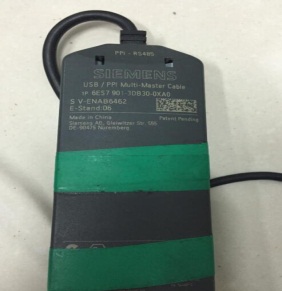 西门子、施耐德、ABB个2 客运二部机电中心2A198压力传感器Huba control  501.931003141富巴、施耐德、西门子个1 客运二部机电中心2A199PLCCPU 224XP CN西门子、施耐德、ABB个2 客运二部机电中心2A200PLC扩展模块EM231 CN西门子、施耐德、ABB个1 客运二部机电中心2A201PLC扩展模块EM235 CN西门子、施耐德、ABB个1 客运二部机电中心2A202通信电缆PC/PPI,RS232/485西门子、施耐德、ABB个1 客运二部机电中心2A203电池模块6ES7 291-8BA20-0XA0西门子、施耐德、ABB个1 客运二部机电中心2A204接触器3RT5054-1AF36 110-127V 160A 西门子、施耐德、ABB个4 客运二部机电中心2A205接触器3RT5054-1AF36 110-127V 105A 西门子、施耐德、ABB个4 客运二部机电中心2A206电压变送器DB TA1A500V4X 24V西门子、施耐德、ABB个5 客运二部机电中心2A207中间继电器RXM2AB2F7 120V VAC 50/60HZ施耐德、ABB、施耐德个10 客运二部机电中心2A208压力传感器40T80丹弗斯、博士、施耐德个2 客运二部机电中心2A209电磁阀线圈BEST-NO.0210 AC110V 50/60HZ 16VA ED100% CLASS IP65西门子、施耐德、ABB个2 客运二部机电中心2A210电流互感器TD2A500C420V4X DC24V西门子、施耐德、ABB个1 客运二部机电中心2A211欠电压继电器HWUA 84873026高诺斯、西门子、施耐德个3 客运二部机电中心2A212断路器EA9AN2C10西门子、施耐德、ABB个6 客运二部机电中心2A213交流接触器3TF340000XN2 3TX4 3NOINC西门子、施耐德、ABB个3 客运二部机电中心2A214中间继电器HH52P-L 24VDC西门子、施耐德、ABB个10 客运二部机电中心2A215中间继电器ZY63NJ AC220V西门子、施耐德、ABB个5 客运二部机电中心2A216隔离开关5TE8 3P 63A西门子、施耐德、ABB个6 客运二部机电中心2A217隔离开关5TL 13912CR西门子、施耐德、ABB个6 客运二部机电中心2A218时间继电器JS20-D/6min AC220V 断电延时型德力西、中国人民电器、正泰个2 客运二部机电中心2A219中间继电器ZYS3NJ/DC24V西门子、施耐德、ABB个2 客运二部机电中心2A220中间继电器ZYS3NJ/AC220V西门子、施耐德、ABB个2 客运二部机电中心2A221电流互感器BH-0.66 150/5西门子、施耐德、ABB个1 客运二部机电中心2A222零序电流互感器CEM11-FBP.120 300-13600mA西门子、施耐德、ABB个1 客运二部机电中心2A223三项电流互感器CT4L185R/4西门子、施耐德、ABB个1 客运二部机电中心2A224FBP总线适配器MRP21-FBP.100西门子、施耐德、ABB个1 客运二部机电中心2A225马达保护器UMC100-FBP西门子、施耐德、ABB个2 客运二部机电中心2A226双电源切换装置WTS-A160/4AF(PC级）分体式2米电缆西门子、施耐德、ABB个1 客运二部机电中心2A227开关电源S-AC220V/DC24V 3A明纬、中国人民电器、德力西个1 客运二部机电中心2A228开关电源NES-350-24明纬、中国人民电器、德力西个5 客运二部机电中心2A229扩展模块DX111-FBP.0西门子、施耐德、ABB个1 客运二部机电中心2A230扩展模块连接电缆UMC10-CAB.030西门子、施耐德、ABB个1 客运二部机电中心2A231控制面板UMC100-PAN西门子、施耐德、ABB个1 客运二部机电中心2A232控制面板延长电缆ACS100-CAB.300西门子、施耐德、ABB个1 客运二部机电中心2A233FBP通讯线DNF11-FBP.050西门子、施耐德、ABB个1 客运二部机电中心2A234塑壳断路器3VL160N160NA F/3P 配相间隔板西门子、施耐德、ABB个1 客运二部机电中心2A235塑壳断路器3VL160N100MA F/3P 辅助HS+分励MX AC220V西门子、施耐德、ABB个1 客运二部机电中心2A236交流接触器3TF51440XN2 AC220V西门子、施耐德、ABB个1 客运二部机电中心2A237接地故障监视器CEM11-FBP.120 300-13600mA 西门子、施耐德、ABB个1 客运二部机电中心2A238微型断路器5SJ4 2P C16西门子个10 客运二部机电中心2A239微型断路器5SJ4 2P C10西门子个10 客运二部机电中心2A240微型断路器5SJ4 1P C4西门子个50 客运二部机电中心2A241空气开关NSX100-160-250F/N/H/NA施耐德个4 客运二部机电中心2A242漏电保护开关5SM2 342-0西门子个5 客运二部机电中心2A243漏电保护开关5SM2 322-0西门子个30 客运二部机电中心2A244接触器DILM250A/22(RAC240)MOELLER个2 客运二部机电中心2A245接触器DILM80C(220-230V50HZ)MOELLER个2 客运二部机电中心2A246接触器3TH42西门子个5 客运二部机电中心2A247接触器3TF34西门子个5 客运二部机电中心2A248双电源控制面板B型控制器 AC220/240V 50/60Hz施耐德个2 客运二部机电中心2A249转换开关LW39-16B施耐德、西门子、ABB个10 客运二部机电中心2A250接触器LC1D245M7C施耐德、西门子、ABB只2 客运二部机电中心2A251接触器LC1D40M7C施耐德、西门子、ABB只10 客运二部机电中心2A252接触器LC1D115M7C施耐德、西门子、ABB只4 客运二部机电中心2A253接触器LC1D80M7C施耐德、西门子、ABB只8 客运二部机电中心2A254接触器LC1D150M7C施耐德、西门子、ABB只4 客运二部机电中心2A255转换开关K1D001ALHC施耐德、西门子、ABB只14 客运二部机电中心2A256中间继电器RXM2LB2BD魏德米勒、欧姆龙、施耐德只14 客运二部机电中心2A257时间继电器REXL2TMPT魏德米勒、欧姆龙、施耐德只28 客运二部机电中心2A258指示灯XB2BVM3C施耐德、西门子、ABB只28 客运二部机电中心2A259转换开关施耐德 K1F003ULHC（参考）施耐德、西门子、ABB个30 客运二部机电中心2A260转换开关施耐德 ZB2BD3C（参考）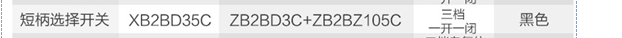 施耐德、西门子、ABB个10 客运二部机电中心2A261按钮底座施耐德 ZB2BZ103C（参考）施耐德、西门子、ABB个10 客运二部机电中心2A262触点施耐德 ZB2BE101C（参考）施耐德、西门子、ABB个10 客运二部机电中心2A263开关电源S-145-24 AC220V/DC24V 6A中国人民电器、德力西、正泰个10 客运二部机电中心2A264辅助触点施耐德 GVAE11(参考)施耐德、西门子、ABB个2 客运二部机电中心2A265接触器施耐德 LC1D12M7C(参考)施耐德、西门子、ABB个2 客运二部机电中心2A266接触器施耐德 LC1D09M7C(参考)施耐德、西门子、ABB个2 客运二部机电中心2A267辅助触点施耐德 LADN22C(参考)施耐德、西门子、ABB个2 客运二部机电中心2A268辅助触点施耐德 LADN20C(参考)施耐德、西门子、ABB个2 客运二部机电中心2A269断路器施耐德1C65N2PC10A(参考)施耐德、西门子、ABB个2 客运二部机电中心2A270中间继电器施耐德 RXM2LB2BD DC24V 2CO（参考）施耐德、西门子、ABB个20 客运二部机电中心2A271中间继电器施耐德 RXM4LB2BD DC24V 4CO（参考）施耐德、西门子、ABB个20 客运二部机电中心2A272中间继电器施耐德 RXM2LB2P7 AC220V 2CO（参考）施耐德、西门子、ABB个20 客运二部机电中心2A273中间继电器施耐德 RXM4LB2P7 AC220V 4CO（参考）施耐德、西门子、ABB个20 客运二部机电中心2A274继电器底座施耐德 RXZE1M2C（参考）施耐德、西门子、ABB个10 客运二部机电中心2A275继电器底座施耐德 RXZE1M4C（参考）施耐德、西门子、ABB个10 客运二部机电中心2A276触点施耐德 GVAE1（参考）施耐德、西门子、ABB个2 客运二部机电中心2A277触点施耐德 LADN40C（参考）施耐德、西门子、ABB个2 客运二部机电中心2A278断路器施耐德 IC65N2PC10A
(A9F18210)（参考）施耐德、西门子、ABB个2 客运二部机电中心2A279电流互感器中国人民电器 BH30-50/5A（参考）中国人民电器、德力西、正泰个2 客运二部机电中心2A280电流互感器中国人民电器 BH30-20/5A（参考）中国人民电器、德力西、正泰个2 客运二部机电中心2A281按钮施耐德 XB2BA31C（参考）施耐德、西门子、ABB个6 客运二部机电中心2A282按钮施耐德 XB2BA42C（参考）施耐德、西门子、ABB个6 客运二部机电中心2A283按钮施耐德 XB2BA21C（参考）施耐德、西门子、ABB个6 客运二部机电中心2A284时间继电器中国人民电器 AT-6(ST6P)60s（参考）中国人民电器、德力西、正泰个2 客运二部机电中心2A285电源模块明纬 MODEL:DR-30-24（参考）明纬、中国人民电器、德力西个1 客运二部机电中心2A286指示灯施耐德 AD11-22/21-96E(参考)施耐德、西门子、ABB个2 客运二部机电中心2A287转换开关施耐德 LA39-22X/K(参考)施耐德、西门子、ABB个2 客运二部机电中心2A288指示灯西门子 AD16-22D/R 24VDC（参考）施耐德、西门子、ABB个15 客运二部机电中心2A289指示灯西门子 AD16-22D/G 24VDC（参考）施耐德、西门子、ABB个15 客运二部机电中心2A290指示灯西门子 AD16-22D/Y 24VDC （参考）施耐德、西门子、ABB个15 客运二部机电中心2A291指示灯西门子 AD16-23D/R 24VDC（参考）施耐德、西门子、ABB个10 客运二部机电中心2A292指示灯西门子 AD16-23D/G 24VDC（参考）施耐德、西门子、ABB个10 客运二部机电中心2A293指示灯西门子 AD16-23D/W 24VDC（参考）施耐德、西门子、ABB个10 客运二部机电中心2A294指示灯西门子 AD16-22D/R AC220V（参考）施耐德、西门子、ABB个10 客运二部机电中心2A295指示灯西门子 AD16-22D/G AC220V（参考）施耐德、西门子、ABB个10 客运二部机电中心2A296指示灯西门子 AD16-22D/Y AC220V（参考）施耐德、西门子、ABB个10 客运二部机电中心2A297操作按钮西门子 LA39B3-10/R（参考）施耐德、西门子、ABB个10 客运二部机电中心2A298操作按钮西门子 LA39B3-01/G（参考）施耐德、西门子、ABB个10 客运二部机电中心2A299操作按钮西门子 PB1L-11R（参考）施耐德、西门子、ABB个10 客运二部机电中心2A300操作按钮西门子 PB1L-11C（参考）施耐德、西门子、ABB个10 客运二部机电中心2A301操作按钮西门子 LA39B3-10/G（参考）施耐德、西门子、ABB个10 客运二部机电中心2A302转换开关西门子 LA39-20X/K（参考）施耐德、西门子、ABB个10 客运二部机电中心2A303转换开关西门子 LA39-20XS/K（参考）施耐德、西门子、ABB个10 客运二部机电中心2A304转换开关西门子 LW39B（参考） 施耐德、西门子、ABB个10 客运二部机电中心2A305转换开关西门子 ZB2-BE101C（参考） 额定电流：10（A）安装孔为φ22MM 额定工作电压0—380v施耐德、西门子、ABB个10 客运二部机电中心2A306转换开关西门子 LW39-16B-6KC-303/3（参考）施耐德、西门子、ABB个1 客运二部机电中心2A307按钮（运行）西门子 PB1L-22/G（参考）施耐德、西门子、ABB个1 客运二部机电中心2A308按钮（停止）西门子 PB1L-22/R（参考）施耐德、西门子、ABB个1 客运二部机电中心2A309旋转开关A22-RD施耐德、西门子、欧姆龙个4 设备中心2A310旋转开关A22-RWK1R施耐德、西门子、欧姆龙个4 设备中心2A311应急开关按钮2B2-BE 101C施耐德、西门子、欧姆龙个2 设备中心2A312 指示灯  3SB3204-6BA20 施耐德、西门子、欧姆龙个5 设备中心2A313 空气开关  IC65H  C 10A 单级 施耐德、ABB、西门子个2 自动化二中心2A314 空气开关  OSMC32N2C1 施耐德、ABB、西门子个3 自动化二中心2A315 空气开关  OSMC32N2C8 施耐德、ABB、西门子个3 自动化二中心2A316 空气开关  OSMC32N2C16 施耐德、ABB、西门子个3 自动化二中心2A317 断路器  IC65H C80A/4P 施耐德、ABB、西门子个2 自动化二中心2A318 交流断路器  C120H C 100 施耐德、ABB、西门子个5 自动化二中心2A319 浪涌保护器  EA9L208Fr400 Imax 20KA  施耐德、ABB、西门子个2 自动化二中心2A320 浪涌保护器  EA9L408Fr400 Imax 40KA  施耐德、ABB、西门子个2 自动化二中心2A321 空气开关  220V C44A 西门子、施耐德、ABB个3 自动化二中心2A322 空气开关  220V C10 10a 西门子、施耐德、ABB个3 自动化二中心2A323 空气开关  220V C5048A 西门子、施耐德、ABB个3 自动化二中心2A324 行程开关  FR5A2 Pizzato、ABB、西门子个4 自动化二中心2A325 绿色指示灯  AD56-22DS 24V I≤20mA IDCE、和泉、正泰个10 自动化二中心2A326 绿色指示灯  AD56-22DS 110V I≤20mA IDCE、和泉、正泰个10 自动化二中心2A327 绿色指示灯  AD56-22DS 380V I≤20mA IDCE、和泉、正泰个10 自动化二中心2A328 红色指示灯  AD56-22DS 24V  I≤20mA IDCE、和泉、正泰个10 自动化二中心2A329 开关电源  ABL2REM24046H 施耐德台5 自动化二中心2A330 开关电源  MS-50-25 上海颂扬电器台5 自动化二中心2A331 行程开关  Z-15GD55-B,防滴型 日本OMRON个10 供电二中心变电专业2A332 熔断器  RT18-32 德力西、中国人民电器、正泰个20 客运二部机电中心2A333  熔芯  250V  10A 德力西、中国人民电器、正泰个20 客运二部机电中心2A334 熔丝底座  NGT00 690V-50KA 125A 德力西、中国人民电器、正泰个6 客运二部机电中心2A335 液位控制器  欧姆龙 61F-G2（参考）AC220V 欧姆龙、施耐德、西门子个2 客运二部机电中心2A336 液位控制器  欧姆龙 61F-GN（参考）AC220V 欧姆龙、施耐德、西门子个2 客运二部机电中心2A337 液位控制器  欧姆龙 61F-11（参考）AC220V 欧姆龙、施耐德、西门子个2 客运二部机电中心2A338 保持器  欧姆龙 PS-5S（参考） 欧姆龙、施耐德、西门子个2 客运二部机电中心2A339 电极棒  SS316带保护模 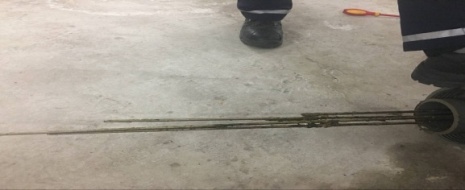 欧姆龙、施耐德、西门子个2 客运二部机电中心2A340 超高声光报警  AD16-22SM(上海二工） 上海二工、德力西、中国人民电器、正泰个5 客运二部机电中心2A341 MiniCAS底座  欧姆龙 PF113A-E（参考） 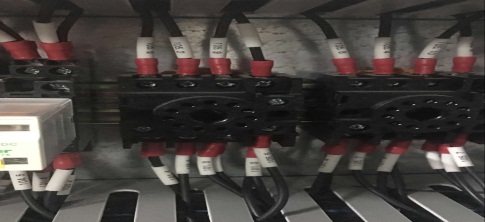 欧姆龙、施耐德、西门子个5 客运二部机电中心2A342 RS485光电隔离中继电  UT-2209宇泰 宇泰个4 客运二部机电中心2A343 5A空开 EASY9C5 ，参数5A即可施耐德个24 通号二中心通信专业2A344 6A空开 EASY9C6 ，参数6A即可施耐德个24 通号二中心通信专业2A345 剩余电流动作断路器  NB1L-40H C10 两级，剩余动作电流：0.03A  正泰个2 自动化二中心2A346 剩余电流动作断路器  NB1L-40H C20 两级，剩余动作电流：0.03A  正泰个2 自动化二中心2A347 剩余电流动作断路器  NB1L-40H C32 两级，剩余动作电流：0.03A  正泰个2 自动化二中心2A348 带钥匙旋钮开关  IDEC AS6M-2KT2BC 和泉个10 自动化二中心2A349 带灯瞬时按钮（绿色）带盖子  IDEC AL6Q-M24GC 和泉个10 自动化二中心2A350 带灯交替按钮（红色）带盖子  IDEC AL6Q-A24RC 和泉个10 自动化二中心2A351 不带灯瞬时按钮（红色）带盖子  IDEC AB6Q-M2RC 和泉个10 自动化二中心2A352 不带灯瞬时按钮（绿色）带盖子  IDEC AB6Q-M2GC 和泉个10 自动化二中心2A353 IBP盘指示灯（红）带盖子  AL6Q-P4RC 和泉个20 自动化二中心2A354 IBP盘指示灯（绿）带盖子  AL6Q-P4GC 和泉个20 自动化二中心2A数量合计2346 